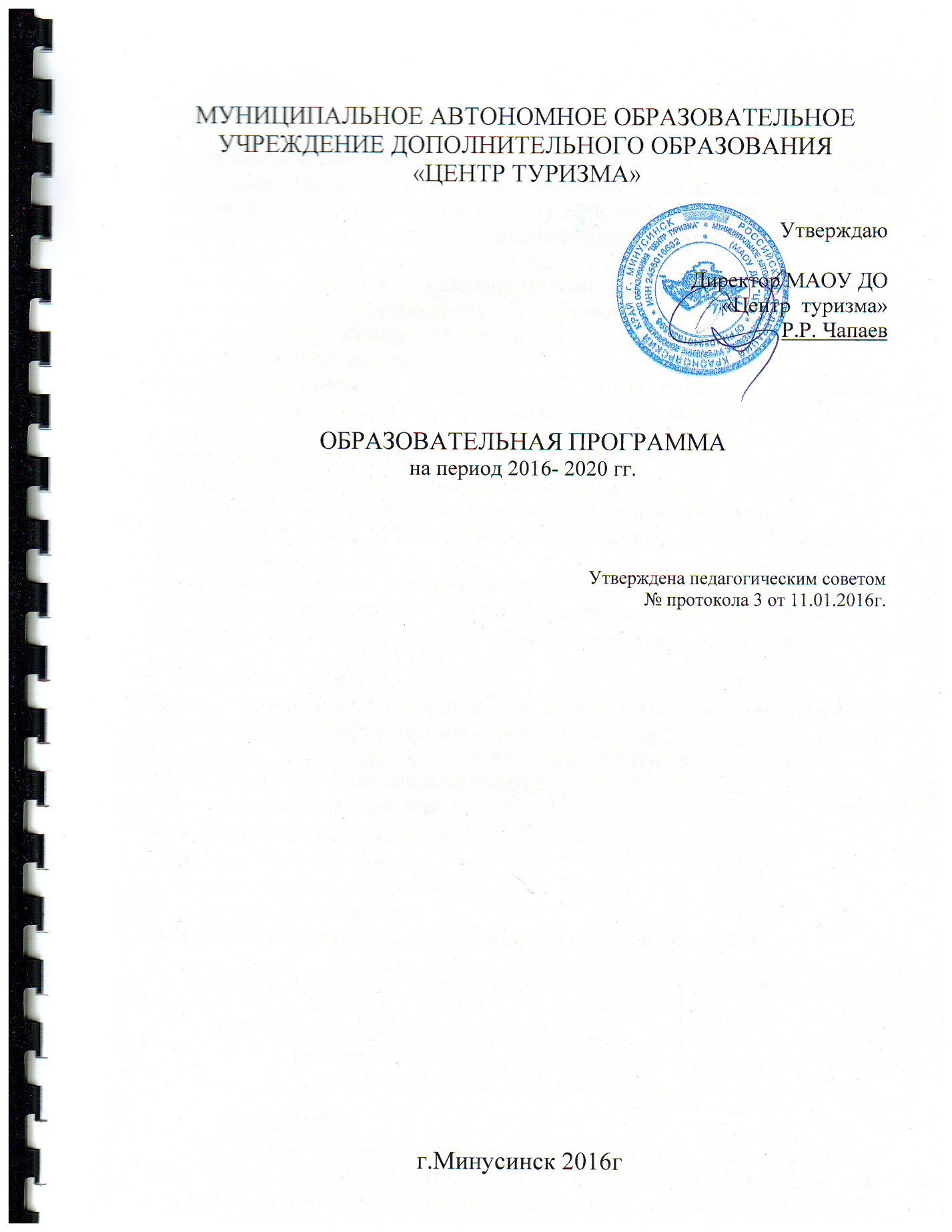 Информационная справкаМуниципальное автономное образовательноеучреждение дополнительного образования «Центр туризма» (именуемое далее - Учреждение), созданона основании Федерального закона от 03.11.2006 № 174-ФЗ «Об автономных учреждениях», постановления Администрации города Минусинска от 29.12.2012 № 2394-п.Учреждение является правопреемником прав и обязанностей муниципального автономного образовательного учреждения дополнительного образования детей детско-юношеский центр «Центр детско-юношеского туризма».Полное наименование Учреждения: муниципальное автономное образовательное учреждение дополнительного образования «Центр туризма».Сокращенное наименование Учреждения: МАОУ ДО «ЦТ».Организационно-правовая форма: автономное учреждение.Тип: образовательное Учреждение дополнительного образования.Юридический адрес: 662608, Россия, Красноярский край, г. Минусинск, ул.Штабная,18, пом.6Учреждение является некоммерческой организацией, созданной для выполнения работ и оказания услуг в сфере дополнительного образования, и действует в соответствии с  Уставом. Email: Centr-turminusinsk@mail.ru www. Cdutur.ruГод основания – 1989 г.Центр туризма является юридическим лицом, имеет лицензию на право осуществления образовательной деятельности 21Л01 № 00021918998-л   21.10.2016г.     бессрочно по образовательным программам дополнительного образования следующих направленностей:туристско-краеведческая;физкультурно-спортивная;эколого-биологическая;естественнонаучная;военно-патриотическая.СВЕДЕНИЯ об учащихся, занимающихся в объединениях ЦТВВЕДЕНИЕ.В новых социально-экономических условиях особое значение приобретаетдеятельность учреждений дополнительного образования как открытых социально-педагогических институтов, наиболее полноценно и эффективно реализующих социально-педагогический потенциал свободного времени детей. Помочь ребёнку определиться в жизни, найти любимое дело, которое будет увлечением всей жизни и, возможно,  профессией – вот одна из основных задач центра детско-юношеского туризма, где в большей степени, чем в других образовательных учреждениях, ребенок может раскрыть свои способности, проявить творческие возможности.I. Общие сведения об учрежденииСтратегическая цель, лежащая в основе развития всей образовательной системы учреждения – создание условий для самореализации воспитанника через достижение им личного успеха в освоении избранного вида деятельности, т.е. для личностного самоопределения на основе практического опыта.Повышение эффективности деятельности образовательного учреждениядополнительного образования через создание необходимых организационных и экономических условий, открытость социуму, подъём социальной активности коллектива, участие в программах и проектах различного уровня, изменение качества образовательно-воспитательного процесса, широкие социальные партнерские связи, следование принципам государственно-общественного управления – эти направления коллектив определил для себя как приоритетные.Учреждение осуществляет свою деятельность в соответствии с предметом и целями деятельности, определенными законодательством Российской Федерации путем выполнения работ, оказания услуг в сферах физической культуры и спорта, туризма, а также в иных сферах.Целью образовательной программы МАОУ ДО  «ЦТ» является оказание качественных дополнительных образовательных услуг, соответствующих требованиям инновационного развития муниципальной системы образования.Для достижения целей деятельности Учреждение осуществляет следующие основные виды деятельности:реализация дополнительных общеобразовательных программ (физкультурно-спортивной, туристско-краеведческой, естественнонаучной направленностей); организация содержательного досуга детей и молодежи с учетом их интересов, индивидуальных и возрастных особенностей, развития, формирование навыков творческой деятельности, освоение общекультурных ценностей и культурно-исторического наследия России;разработка и утверждение образовательных программ и учебных планов;организация и проведение массовых мероприятий (соревнования, акции и др.); открытие в установленном порядке лагерей и туристских баз;создание различных объединений с постоянными и (или) переменными составами детей в загородных лагерях (стационарных палаточных), на своей базе;реализация дополнительных общеобразовательных программ, организация досуговой и внеурочной деятельности детей в других образовательных учреждениях, детских общественных объединениях и организациях по договору с ними;материально-техническое обеспечение и оснащение образовательного процесса, оборудование помещений в соответствии с государственными и местными нормами и требованиями, осуществляемыми в пределах собственных финансовых средств. Задачами Учреждения являются: обеспечить необходимыми условиями личностного развития, укрепления здоровья и профессионального самоопределения, творческого труда детей в возрасте преимущественно от 7 до18 лет;создать условия для воспитания гражданина – патриота, его познавательных, созидательных способностей, отличающегося высоким уровнем гражданско-правовой культуры, способностью принимать решения и нести за них ответственность, владеющего навыками здорового образа жизни;адаптировать детей к жизни в обществе;организовать содержательный досуг детей;реализовать потребности детей в занятиях физической культурой и спортом.Предметом деятельности Учреждения является реализация дополнительных образовательных программ (дополнительных общеразвивающих программ) и услуг в интересах личности, общества, государства. Основным видом деятельности Учреждения является дополнительное образование.Характеристика образовательного процесса.Образовательный процесс в Учреждении осуществляется на основании дополнительных общеобразовательных лицензированных программ. Начало и окончание занятий, мероприятий, распределение занятий по месяцам осуществляется в зависимости от содержания и условий работы объединения в соответствии с планом работы, утвержденным директором Учреждения. При проведении многодневных походов разрешается увеличение педагогической нагрузки.Порядок приёма учащихся в Центр определяется учредителем и Уставом. Общая численность контингента обучающихся определяется в соответствии с лицензией на образовательную деятельность.    Для зачисления ребёнка в объединение родители (законные представители) представляют заявление установленного образца, копию свидетельства о рождении, медицинскую карту или справку о состоянии здоровья.Режим работы Учреждения - 6  дней  в  неделю. Начало занятий с 8.00 часов до 20.00 часов. Продолжительность одного занятия - 45 минут, перерыв между занятиями - 10 минут. Учреждение организует и проводит массовые мероприятия, создает необходимые условия для совместного труда, отдыха детей, родителей (законных представителей).В Учреждении ведется методическая работа, направленная на совершенствование образовательного процесса, программ, форм и методической деятельности объединений, мастерства педагогических работников. С этой целью в Учреждении создается методический совет. Методический совет является коллегиальным органом педагогических работников Учреждения и способствует решению приоритетных проблем деятельности образовательного Учреждения.Учреждение оказывает помощь педагогическим коллективам других образовательных учреждений в реализации дополнительных образовательных программ, организации досуговой и внеурочной деятельности учащихся, а также может организовывать экскурсионную деятельность для детско-юношеских объединений и организаций по договору с ними.Деятельность обучающихся в Учреждении осуществляется в одновозрастных и разновозрастных объединениях по интересам (далее – объединения).Содержание деятельности объединения определяется педагогическими работниками с учетом учебных планов и программ. Численный состав объединений, согласно учебным программам Учреждения и требованиям СанПиН, в физкультурно-спортивной направленности: первый год обучения от 12 до 15 обучающихся, второй год обучения от 10 до 12 обучающихся, третий и последующие годы обучения от 8 до 10 обучающихся. В туристско-краеведческой, эколого-биологической, естественнонаучной направленностях: первый год обучения до 15 обучающихся, второй год обучения до 12 обучающихся, третий и последующие годы не менее 10 обучающихся. Каждый обучающийся имеет право заниматься в нескольких объединениях, менять их.  Комплектование объединений всех профилей производится из числа обучающихся школ, студентов начального и среднего профессионального образования в возрасте от 8 до 18 лет. Разрешается включать в состав объединений  юношей и девушек до 21  года,  продолжительное время занимающихся в объединениях учреждения.II. Состав воспитанниковСоциальные особенности семей воспитанниковНаряду с позитивными показателями микросоциума в учреждении достаточно велик уровень учащихся, воспитывающихся в неполных и малообеспеченных семьях, а также в семьях требующих особого внимания. Наблюдается увеличение количества многодетных семей (до 9%). Стабильным остается охват детей из малообеспеченных (30%) и неполных семей (19%).III. Структура управления. Органы самоуправленияУчредителем и собственником имущества Учреждения является муниципальное образование город Минусинск.Полномочия учредителя от имени муниципального образования город Минусинск осуществляют Администрация города Минусинска и управление образования администрации города Минусинска.Полномочия собственника имущества от имени муниципального образования город Минусинск осуществляет комитет по управлению муниципальным имуществом города Минусинска.В структуру органов управления и самоуправлениявходят:- директор центра,- общее собрание трудового коллектива,- педагогический совет.-наблюдательный совет учрежденияIV. Условия осуществления образовательного процессаОбразовательные результаты МАОУ ДО  «ЦТ» достигаются засчет использования ресурсной базы учреждения. Обеспечение образовательной деятельности оснащенными зданиями, строениями, сооружениями, помещениями и территориями.На базе «Тепсей» в течение нескольких лет во время летних каникул работают палаточные лагеря.Педагогами Центра отрабатываются инновационные образовательные практики.На основании Постановления администрации города Минусинска от 31.10.2013 № АГ 2039-п  муниципальной  программы «Развитие образования города Минусинска» на 2014-2016г.г., подпрограммы 3 «Развитие дополнительного образования», приказа Управления образования «О проведении оздоровительной кампании  c учащимися в период летних каникул» проводятся профильный смены летнего туристско-спортивного лагеря «Тепсей» в Потрошиловском бору на берегу Тубинского залива в период летних каникул. Ежегодно согласно муниципального задания отдыхают и оздоравливаются на базе порядка 300 учащихся.- Первый Всероссийский конкурс программ организации отдыха и оздоровления детей и молодежи 2013 года ФГАУ «ФИРО» (г. Москва) диплом 3 степениПРОГРАММА ЛЕТНЕГО ТУРИСТСКОГО ПАЛАТОЧНОГО ЛАГЕРЯ  «ТЕПСЕЙ».В 2011г. за организацию на высоком уровне летних стационарных палаточных лагерей и туристско-краеведческих мероприятий с учащимися Министерством образования и науки Красноярского края Центру детско-юношеского туризма выдан сертификат на получение комплекта снаряжения для водного туризма.В 2013г. Министерством образования и науки Красноярского края предоставлена субсидия в целях финансовой поддержки МОБУ ДОД ДЮЦ «ЦДЮТ» на приобретение оборудования для организации стационарного палаточного лагеря -2мл.800тыс рублей.Летнее оздоровление детей-Городской конкурс на лучшие программы по летнему оздоровлению детей г.Минусинска – 2010г. – победители-Городской конкурс на лучшие программы по летнему оздоровлению детей г.Минусинска – 2012г. – победители-Городской конкурс образовательных проектов летнего отдыха, оздоровления детей и молодежи г.Минусинска – 2013г. – лауреаты 2 степени  В системе ведется работа с одаренными детьми, что позволяет нашим учащимся входить в состав сборной команды Красноярского края по спортивному ориентированию на Всероссийских соревнованиях. За последние годы коллектив Центра выиграл несколько краевых грантов, что дало возможность обновить материально-техническую базу учреждения. Количество мероприятий, проводимых Центром, увеличивается из года в год. На сегодняшний день Центр является ресурсно-методическим учреждением по южному образовательному округу и единственным учреждением туристско-краеведческой направленности по подготовке туристских кадров. Деятельность ЦТ направлена на развитие в городе массового детско-юношеского туризма через создание многоуровневой системы туристско-краеведческих массовых образовательных мероприятий. Ежегодно центр принимает участие в проведении на базе школ Дней здоровья, организовывая туристскую полосу препятствий. Совместно с отделом молодежи в  рамках реализации проекта «Ровесник.ru» на протяжении 3-х лет с целью интеграции несовершеннолетней молодежи г. Минусинска группы риска в социальную практику, развития ее созидательной активности и включения в молодежные общественные объединения проводится туристский конкурс «Вариант.ЮГ» .Разработана и внедрена система проведения туристско-краеведческих мероприятий. Центр является координатором муниципального уровня краевых мероприятий по туристско-краеведческой деятельности. Совместно с краевым государственным бюджетным образовательным учреждением дополнительного образования «Красноярский краевой центр туризма и краеведения» ежегодно проводится порядка  6 мероприятий. В течение ряда лет на базе учреждения на высоком уровне  проводятся   открытые городские и зональные соревнования, геологические олимпиады, туристские слеты учителей,  краеведческие конкурсы, семинары по обучению инструкторов детско-юношеского туризма для различных категорий работников образования и учащихся. С целью обеспечения безопасности при проведении походов, экскурсий и экспедиций с учащимися в Центре ведет работу маршрутно-квалификационная комиссия.          Выстроена система методического сопровождения образовательной деятельности: материалы, разработанные педагогами и инструкторами-методистами Центра, являются призерами краевых конкурсов отбора лучших педагогических работников государственных и муниципальных образовательных учреждений дополнительного образования детей на получение денежного поощрения.     В 2015г. подготовлены  учебно-методический материалы для участия в краевом конкурсе учебных и методических материалов в помощь организаторам туристско-краеведческой и экскурсионной работы с обучающимися;В конкурсе приняли участие 3 педагога ЦТ: -Канкеев А.А. в номинациях: дидактический материал (презентация к экскурсии),  методические рекомендации (экскурсия) «Минусинск в 18-19 вв. Памятники архитектуры старого города»- сертификат участника;-Мананенков В.Г. в номинациях: дидактический материал «Туристские сокровища Хакасии» (презентация к экскурсии),  методические рекомендации  «Туристские сокровища Хакасии» (Обзорная экскурсия по археологическим и природным памятникам Хакасии) - награжден грамотой за I место в номинации «Методические рекомендации»;-Смертин А.В. в номинации методические рекомендации «Игровые технологий в обучении детей дошкольного и младшего школьного возраста при изучении основ ориентирования в системе дополнительного образования» - сертификат участника.V. Кадровое обеспечение образовательного процессаКадровое обеспечение образовательного процессаКадровый состав центра туризма следующий:всего педагогических работников – 15, из них:административных педагогических работников – 2,педагогов дополнительного образования – 10,инструкторов- методистов– 1,педагогов-организаторов – 2.Администрация муниципального автономного образовательного учреждения дополнительного образования «ЦТ»:Чапаев Р.Р. – директор, высшая квалификационная категория;Некрасова В.В. – заместитель директора по учебно-воспитательной работе, первая квалификационная категория.Возрастная характеристика педагогических работниковСредний возраст педагогических работников ЦДЮТ – 38 лет.Образовательный уровень педагогических кадров:Высшее профессиональное образование- 12 человек;Среднее специальное образование – 4 человека.Уровень квалификации педагогических кадровКоличество педагогических работников, участников конкурсов различныхуровней.- Конкурс отбора лучших педагогических работников государственных и муниципальных образовательных учреждений дополнительного образования детей на получение денежного поощрения.- Всероссийский конкурс «Мой лучший урок».- Краевой конкурс исследовательских краеведческих работ «Мое Красноярье», всероссийский конкурс исследовательских краеведческих работ «Отечество».- Краевой фестиваль музеев образовательных учреждений. - Краевой конкурс на лучшее знание символики РФ.- Краевой чемпионат по туристским походам.Награды.Два педагога- Ю.Б. Машкович и В.В. Ширнин -награждены знаками отличия Минобрнауки России – нагрудным знаком «Почетный работник общего образования Российской Федерации»;- 10 человек являются «Инструкторами детско-юношеского туризма», - 4 человека имеют звание «Инструктор по туризму»,  - 3 человека имеют первую судейскую категорию по туризму и ориентированию, 5 человек - вторую судейскую категорию, 3 человека – третью судейскую категорию;- В.В.Ширнин - кандидат  в мастера спорта по спортивному ориентированию;- Т.В.Ширнина   -  мастер спорта по спортивному ориентированию.Пять педагогов Центра - О.А. Харитонов, Т.В. Ширнина, А.Н.Попов, В.В. Ширнин, Помазан Т.А. - стали победителями краевого конкурса лучших педагогических работников государственных и муниципальных образовательных учреждений дополнительного образования детей.Ведется совместная работа в различных проектах и программах с преподавателями и студентами Красноярского краевого колледжа культуры и искусства, Минусинским педагогическим колледжем. Организуем практику студентов по туристско-краеведческой направленности.VI.Учебный план на учебный годУчебный план муниципального автономного образовательного учреждения дополнительного образования «ЦТ» - нормативно - правовой акт, устанавливающий перечень образовательныхпрограмм, реализуемых в учреждении и объем учебной нагрузки по каждойпрограмме. Учебный план разработан в соответствии с:Федеральным законом “Об образовании” с дополнениями и изменениями;Типовым положением об учреждении дополнительного образования детей;Уставом муниципального автономного образовательного учреждения дополнительного образования «ЦТ» (утвержденный постановлением Администрации г. Минусинска от   28.07.2015г. №АГ-1422-п);Лицензией на право ведения образовательной деятельности 21Л01 № 00021918998-л   21.10.2016г.     бессрочно.  Программой развития муниципального  автономного образовательного учреждения дополнительного образования «ЦТ»;В 2016-2020 учебном году учреждение планирует работу по следующим лицензированным направлениям деятельности:программам туристско-краеведческой направленности;программам физкультурно-спортивной направленности;программам эколого-биологической направленности;программам естественнонаучной направленности.Учреждение организует работу с обучающимися в течение всего учебного года. В каникулярное время Учреждение может открывать в установленном порядке лагеря и туристические базы, создавать различные объединения с постоянными и переменными составами детей в лагерях, а также по месту жительства детей. В период каникул Учреждение организует разнообразную массовую работу с обучающимися и их родителями (законными представителями), предоставляя им все имеющиеся возможности для полноценного досуга и отдыха, в том числе секционные и другие занятия с новыми или переменными составами обучающихся на базе оздоровительных лагерей, походы, экскурсии, путешествия, экспедиции, соревнования, учебно-тренировочные сборы.	Учебный год в Учреждении начинается 1 сентября и заканчивается 31 мая. Образовательный процесс может быть продолжен в период летних каникул в профильных летних образовательных сменах.Образовательный процесс в Учреждении осуществляется на основании дополнительных образовательных лицензированных программ. Начало и окончание занятий, мероприятий, распределение занятий по месяцам осуществляется в зависимости от содержания и условий работы объединения в соответствии с планом работы, утвержденным директором Учреждения. При проведении многодневных походов разрешается увеличение педагогической нагрузки.	Режим работы Учреждения - 6 дней в неделю. Обеденный перерыв устанавливается с 12.30 до 13.30 часов. Занятия в Учреждении дополнительного образования начинаются не ранее 8.00 часов и заканчиваются не позднее 20.00 часов. Для обучающихся в возрасте 16-18 лет допускается окончание занятий в 21.00 час (СанПиН 2.4.4.3172-14).Продолжительность одного занятия - 45 минут, перерыв между занятиями - 10 минут. На одну ставку (18 часов) педагог дополнительного образованияорганизует учебный процесс не менее чем с двумя группами обучающихся.Занятия с каждой группой обучающихся проводятся не менее двух раз в неделю.Деятельность обучающихся в Учреждении осуществляется в одновозрастных и разновозрастных объединениях по интересам (далее - объединения).Содержание деятельности объединения определяется педагогическими работниками с учетом учебных планов и программ. Педагогические работники могут разрабатывать авторские программы, утверждаемые педагогическим советом Учреждения.Планы руководителей объединений (в том числе количество экскурсий, практических занятий на местности, однодневных и  многодневных походов) утверждаются директором Учреждения с учетом профиля объединения, программы.Прием обучающихся в Учреждение осуществляется приказом директора учреждения о зачислении, при предоставлении заявления родителей (законных представителей) обучающихся до 14 лет и самих обучающихся в возрасте от 14 до 18 лет на имя директора.Зачисление детей для обучения по дополнительным общеобразовательным программам в области физической культуры и спорта (физкультурно-спортивных объединениях) осуществляется при отсутствии противопоказаний к занятию соответствующим видом спорта (СанПиН 2.4.4.3172-14).Численный состав объединений, согласно учебным программам Учреждения и требованиям СанПиН, в физкультурно-спортивной, туристско-краеведческой, естественнонаучной направленностях: первый год обучения от 10 до 15 обучающихся, второй годобучения от 10 до 12 обучающихся, третий и последующие годы обучения от 8 до 10 обучающихся. Каждый обучающийся имеет право заниматься в нескольких объединениях, менять их.Расписание занятий объединения составляется для создания наиболее благоприятного режима труда и отдыха обучающихся администрацией Учреждения по представлению педагогических работников с учетом пожеланий родителей (законных представителей), возрастных особенностей детей и установленных санитарно-гигиенических норм.Комплектование объединений всех профилей производится из числаобучающихся школ, студентов начального и среднего профессиональногообразования в возрасте от 7 до 18 лет. Разрешается включать в составобъединений юношей и девушек до 21 года, продолжительное времязанимающихся в объединениях учреждения.В работе объединений могут участвовать совместно с обучающимися их родители (законные представители) без включения в основной состав, если кружок не платный, при наличии условий и согласия руководителя объединения.Предполагаемое количество воспитанников на 2016-2020 учебный год – 300 человек, при условии заполнения вакансий педагогов дополнительного образования.Списочный состав групп на занятиях не должен превышать 15 человек ибыть: на первом году обучения не менее 15 человек; на втором – не менее 12человек; на третьем – не менее 8 человек.VII. Состояние здоровья воспитанников, меры по охране и укреплению здоровья.Сохранность здоровья воспитанников стала одной из приоритетных и осознанных задач каждого педагога, что находит отражение в образовательных программах объединений, в повседневном применении здоровьесберегающих технологий, использовании образовательных методов и форм, адекватных индивидуальным психофизиологическим, возрастным особенностям воспитанников в образовательном процессе. Данный подход позволяет отобрать методики, которые исключают перегрузку нервной системы и ускоряют развитие личности. В целях защиты воспитанников от перегрузок, сохранения их физического и психического здоровья коллектив детско-юношеского центра:применяет здоровьесберегающие технологии;неукоснительно соблюдает санитарно-гигиенические правила и нормы в режиме работы, питьевом режиме, дозировке упражнений. Проверка санитарно-гигиенических требований органами Госсанэпиднадзора показала, что учебно-воспитательный процесс в Центре ориентирован на сохранение здоровья детей;содействует созданию благоприятного психологического климата в учебно-воспитательном процессе через применение личностно-значимых способов учебной работы, индивидуальных заданий разных типов и уровней, индивидуального темпа работы и выбора видов деятельности, т. е.осуществление дифференцированного и индивидуального подхода к воспитанникам;организует деятельность, направленную на формирование потребности в здоровом образе жизни и способности противостоять вредным привычкам и социальным патологиям. VIII Социальная активность и социальное партнёрство учрежденияВзаимодействие МАОУ ДО  «ЦТ» с образовательными учреждениями и другими организациями города.Содержание взаимодействия Центра с образовательными учреждениями города состоит в:совместном проведении соревнований, массовых досуговых мероприятий городского уровня в учебное и каникулярное время;совместной реализации летних программ;разработке и реализации социально-значимых проектов: «Вариант.ЮГ» в рамках реализации проекта «Ровесник.ru»          Сотрудничество со СМИ обеспечивает рекламу деятельности образовательного учреждения. В целях формирования положительного имиджа учреждения и информирования общественности в течение года деятельность детско-юношеского центра освещалась в городских средствах массовой информации.           Создан и функционирует сайт образовательного учреждения.IХ. Удовлетворённость качеством оказываемых услугУспешная деятельность образовательного учреждения зависит от его конкурентоспособности на рынке образовательных услуг. Для оценки удовлетворённости потребителя качеством оказываемых услуг регулярно проводятся опросы и анкетирования. Основными причинами, по которым родители выбрали именно наше учреждение дополнительного образования для своего ребенка, были названы следующие: это бесплатное учреждение (66%), здесь хорошие педагоги (70%),это учреждение дает хорошую подготовку для разностороннего развития ребенка (55%), в этом учреждении педагоги хорошо относятся к детям (51%).Удовлетворенность содержанием занятий «полностью» отмечается у 86,5%родителей,  «в значительной степени» - у 11,8%, «наполовину» - у1,7%Удовлетворенность режимом занятий «полностью» отмечается у 81,7%родителей, «в значительной степени» - у 15%, «наполовину»- у 2,5%,  «отчасти» - у 0,8%.Атмосфера на занятиях «полностью» удовлетворяет 90,8% родителей,  «в значительной степени» - 8,4%,«наполовину» - 0,8%.Достижение ребенком некоторых успехов, отмеченных грамотами, дипломами, призами удовлетворяет «полностью» 61,6% родителей, «в значительной степени» - 20%, «наполовину» - 10%, «отчасти» - 2,5%, «не удовлетворяет» - 5,9%.Взаимодействием педагога и родителя(когда педагог рассказывает родителям о достижениях и проблемах ребенка) «полностью» удовлетворены71,4% родителей, «в значительной степени» - 17,6%, «наполовину» - 3,4%,«отчасти» - 3,4%, «не удовлетворены» - 4,2%Подводя итоги мониторинга, мы определили общий показатель удовлетворенности качеством образовательных услуг. «Полностью»удовлетворены качеством образовательных услуг, предоставляемых ЦТ  80% родителей, «в значительной степени»-14%, «наполовину»-3%,«отчасти»-1%.  Не удовлетворены качеством образовательных услуг  2%родителей.Общий показатель удовлетворенности качеством образовательных услугX. ЗаключениеОсновными достижениями муниципального  автономного образовательного учреждения дополнительного образования «ЦТ» можно считать следующие результаты деятельности:организация в учреждении инновационной деятельности, реализация программы развития до 2016 года;обеспечение безопасности пребывания воспитанников в учреждении;успешность овладения детьми содержанием образовательных программ дополнительного образования детей, объективное продвижение детей по определенным направлениям;личностный и профессиональный рост педагогов;усовершенствование системы дополнительного образования, ее ориентированность на развитие детского потенциала, индивидуальных способностей каждого ребенка, оказание помощи в познании себя, самоопределении и самореализации;стабильное количество воспитанников, посещающих объединения;высокая результативность участия детей в открытых городских, региональных, краевых, мероприятиях;повышение уровня удовлетворенности родителей деятельностью Центра;команда педагогов  Центра является регулярным участником городской спартакиады среди педагогических коллективов. Традиционно на протяжении 3-х лет занимает призовые места на краевом туристском слете учителей «Золотая осень»В результате анализа деятельности  были сделаны  следующие выводы:Центр представляет собой учреждение, которое обеспечивает возможности для удовлетворения образовательных потребностей детей и подростков в сфере внешкольной деятельности и досуга.Деятельность ЦТ доступна для дополнительного образования максимально возможного числа детей от младшего до старшего школьного возраста.Занятия в объединениях Центра направлены на развитие природных задатков, на реализацию интересов и  способностей детей и осуществляются с учетом принципов внешкольной работы: массовости, добровольности, свободного выбора детьми и подростками видов занятий.Условия приема учащихся в объединения Центра туризмаЗаявление от родителей (законных представителей).Копия свидетельства о рождении (паспорт).Копия медицинского полиса.Справка от врача о состоянии здоровья с заключением о возможности заниматься в группах дополнительного образования по избранному профилю.Занятия в объединениях проводятся на бесплатной основе. Запись учащихся в объединения проводится по адресу : Ул.Штабная, 18, тел. 5-06-40Количество учащихся2014-2015 уч.год(начало)2014-2015 уч.год(конец)2015-2016 уч.год(начало)2015-2016 уч.год(конец)Количество учащихся300300300300N 
п/пФактический 
адрес зданий,
строений,  
сооружений, 
помещений,  
территорий  Вид и назначение   
зданий, строений,  
сооружений,     
помещений, территорий
(учебные, учебно-
вспомогательные,   
подсобные,      
административные и  
др.) с указанием   
площади (кв. м)   Форма владения,
пользования  
(собственность,
оперативное  
управление,  
аренда,    
безвозмездное 
пользование и 
др.)      Наименование 
организации-
собственника 
(арендодателя,
ссудодателя и 
др.)     Реквизиты и сроки  действия   
правоустанавливающих
документовРеквизиты    
заключений,   
выданных органами,
осуществляющими 
государственный 
санитарно-
эпидемиологический
надзор,     
государственный 
пожарный надзор 2      3          4       5       6     7        1г. Минусинск, пр.Сафьяновых,6административноеОперативное  
управлениеМАОУ ДО  «ЦТ»Свидетельство_о внесении сведений   о   юридическом лице в Единый государственный реестр юридических лиц серия 24 № 005161551 от 22.04.2009г. за № 2092455010327Основной государственный регистрационный номер 1022401538598Договор о порядке использования муниципального имущества №45 от 28.08.2006 годаАкт проверки государственного
пожарного надзора №504 от 18.12. 2010г. Акт проверки государственного 
санитарно-
эпидемиологического
надзора,     
№ 281 от 30.09.2009г.2г. Минусинск, у л. Набережная, 93Спортивный зал 139,4 кв.м.Совместная деятельностьМОБУ «Основная образовательная школа № 1»Договор о туристско-краеведческой деятельности закл. ежегодно3г. Минусинск, ул. Автомобильная, 37Кабинет 55,4 кв.м.Совместная деятельность МОБУ«Средняя общеобразовательная школа № 2» Договор о туристско-краеведческой деятельности закл. ежегодно4г. Минусинск, ул. Штабная, 26 Кабинет 48  кв.м.Совместная деятельностьМОБУ«Средняя общеобразовательная школа № 3 им. А.С. Пушкина» Договор о туристско-краеведческой деятельности закл. ежегодно5г. Минусинск, ул. Подсинская, 41Спортивный зал 298 кв.м., кабинет 55 кв.м.Совместная деятельностьМОБУ«Средняя общеобразовательная школа №4 им. М.П. Хвастанцева» Договор о туристско-краеведческой деятельности закл. ежегодно6г. Минусинск, пр. Сургуладзе, 4Спортивный зал 298 кв.м., кабинет 56 кв.м.Совместная деятельностьМОБУ«Средняя общеобразовательная школа №6 «Русская школа»Договор о туристско-краеведческой деятельности закл. ежегодно7г. Минусинск, ул. Ванеева, 8   Кабинет 55 кв.м.Совместная деятельностьМОБУ«Лицей №7» Договор о туристско-краеведческой деятельности закл. ежегодно8г. Минусинск, ул. Тимирязева, 9Кабинет 55 кв.м.Совместная деятельностьМОБУ«Средняя общеобразовательная школа №9» Договор о туристско-краеведческой деятельности закл. ежегодно9г. Минусинск, пр. Сургуладзе, 6 Спортивный зал 288,3 кв.м.Совместная деятельностьМОБУ«Средняя общеобразовательная школа №12»662610Договор о туристско-краеведческой деятельности закл. ежегодно10г. Минусинск, ул. Кретова, 9Кабинет 40,2 кв.м.Совместная деятельностьМОБУ«Средняя общеобразовательная школа №16» Договор о туристско-краеведческой деятельности закл. ежегодно11пр. Сафьяновых, 13Кабинет 56 кв.м.Совместная деятельностьМОБУ«Гимназия № 1»Договор о туристско-краеведческой деятельности закл. ежегодно12п. Зеленый Бор,     ул. Журавлева, 8Кабинет 51,6 кв.м.Совместная деятельностьМОБУ«Средняя общеобразовательная школа №47» Договор о туристско-краеведческой деятельности закл. ежегодноВсего (кв. м):1 717,9 кв.м.№Проведено летних палаточных туристских лагерейКол-во смен.Кол-во чел.12008-2009 уч.год216022009-2010 уч.год18032010-2011 уч.год320842011-2012 уч.год323552012-2013 уч.год332062013-2014 уч.год427072014-2015 уч.год334582015-2016уч.год6485 ( 265 уч-ся г.Минусинска, 100 уч-ся ДЮСШ, 90 уч-ся профильной смены «Мое Красноярье», 30 уч-ся г.Норильска)Всего педагогических работников МАОУ ДО «ЦТ»Из них имеют категорию по итогам аттестацииИз них имеют категорию по итогам аттестацииИз них имеют категорию по итогам аттестацииИз них аттестованы в 2014-2016 учебном годуИз них аттестованы в 2014-2016 учебном годуИз них аттестованы в 2014-2016 учебном годуВсего педагогических работников МАОУ ДО «ЦТ»ВысшаяIIIВысшаяIIIРуководители ОУ11----Педагоги дополнительного образования42211Педагоги-организаторы3-1--Инструктор-методист-11-11Наименование дополнительной       
общеобразовательной программыСрок освоения программыДополнительная общеобразовательная программа туристско-краеведческой направленности «Поверь в себя».1 годДополнительная общеобразовательная программа туристско-краеведческой направленности « Азбука юного туриста».1 годДополнительная общеобразовательная программа туристско-краеведческой направленности  «Юные туристы-спасатели».2 годаДополнительная общеобразовательная программа туристско-краеведческой направленности  «Школа безопасности».2 годаДополнительная общеобразовательная программа туристско-краеведческой направленности  «Юные туристы- краеведы». 2 годаДополнительная общеобразовательная программа туристско-краеведческой направленности  «Судьи туристских соревнований».1 годДополнительная общеобразовательная программа туристско-краеведческой направленности  «Юные туристы-водники».2 годаДополнительная общеобразовательная программа физкультурно-спортивной  направленности  «Юные туристы-спортсмены».2 годаДополнительная общеобразовательная программа физкультурно-спортивной  направленности  «Спортивный туризм».3 годаДополнительная общеобразовательная программа физкультурно-спортивной  направленности  « Основы ориентирования».1 годДополнительная общеобразовательная программа физкультурно-спортивной  направленности  «Юные ориентировщики».2 годаДополнительная общеобразовательная программа физкультурно-спортивной  направленности  «Спортсмены-ориентировщики».2 годаДополнительная общеобразовательная программа физкультурно-спортивной  направленности  « Спортивное ориентирование - к вершинам мастерства».1 годДополнительная общеобразовательная программа эколого-биологической  направленности  «Юные туристы-экологи».2 годаДополнительная общеобразовательная программа эколого-биологической  направленности  «Экология комнатных растений».1 годДополнительная общеобразовательная программа естественнонаучной  направленности  «Геологическое краеведение».2 годаДополнительная общеобразовательная программа естественнонаучной  направленности  « Юный геолог».3 года